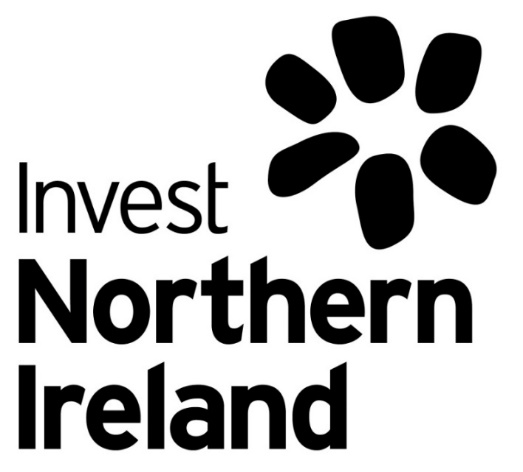 INFORMATION FOR APPLICANTSIN-HOUSE LEGAL ADVISOR(IHLA2/22)CLOSING DATE:   Thursday 6th October 2022 AT 12:00 NOON BSTInvest NI is an Equal Opportunities EmployerInvest NI is committed to equality of opportunity and welcomes applications from suitably qualified people from all sections of the community.At this time, it particularly welcomes applications from females, people with disabilities and from minority ethnic groups.Please note:  Due to the current Covid-19 situation, you should submit your application form via email to monitoringofficer@investni.com.  You should receive an automated response confirming receipt of your email.  If you do not receive this automated response within 24 hours of submission, please contact a member of the Human Resources Team by telephoning028 9069 8319.CONTENTS:Prior to completing the application form we recommend that applicants familiarise themselves with the contents of this information pack.  The pack includes:Section								PageKey Information 							3Selection Criteria							4About Invest NI							5Invest NI Vision and Values					6Overview of In-House Legal Advisor Role			7Selection Process							8Terms and Conditions						10Equality of Opportunity						12Interview Guidance							13					Privacy Notice for job applicants 					14KEY INFORMATIONRoleThis competition will be used to fill an existing vacancy within the organisation. It will also be used to compile a list of suitable appointees in order to fill any future vacancies with the same selection criteria that may arise in the 12 months following the competition.Salary The salary range for this position is £52,026 - £55,685 per annum (Grade 7, 2021 Pay Scale). The entry point for the successful candidate will be at the minimum of the range.PensionWe offer all employees access to an attractive pension scheme. Full details can be found on the Principal Civil Service Pensions Scheme (Northern Ireland) website at https://www.finance-ni.gov.uk/landing-pages/civil-service-pensions-ni. LocationThe post will be based in Invest NI’s Bedford Street Headquarters. As part of our hybrid working approach a minimum of two days will be worked from the base office location with the remainder of the week working from home.Invest NI Business GroupsInvest NI is organised into 8 operational business groups, each headed by an Executive Director: The In-House Legal Advisor role sits within the Finance Group. SELECTION PROCESSPersonnel SpecificationIn order to be considered for the role, candidates must be able to demonstrate experience in each of the following essential criteria. Recent has been defined as within the past 8 years.Personnel SpecificationAll applicants must, by the closing date for applications, be able to demonstrate the following:That they are a Solicitor, qualified to practice in Northern Ireland, with recent post qualification experience of providing wide-ranging legal advice on complex matters.  A sound working knowledge of, and recent practical experience in providing, comprehensive, accurate and relevant advice within a business environment to address complex legal issues in relation to corporate and commercial law;  Evidence of experience of providing advice to Senior Management on a range of issues, gaining trust and influence through the use of good communication skills, both written and oral;Experience of managing internal and external relationships to ensure the achievement of goals and deadlines;Knowledge of efficient business procedures to ensure effective controls and best practice; Proven experience advising on corporate governance;Evidence of practical IT skills including the use of electronic document management systems, CRM systems and the MS office suite.ABOUT INVEST NIAs the regional business development agency, Invest NI's role is to grow the local economy by supporting new and existing businesses to compete internationally, and by attracting new investment to Northern Ireland.   A non-departmental public body, part of the Department for the Economy, we provide strong government support for business by effectively delivering the Government’s economic development strategies.Invest NI offers the Northern Ireland business community a single organisation providing high-quality services, programmes, support and expert advice.  We principally support those businesses that can make the greatest contribution to growing our economy. These are businesses that have ability to grow and drive productivity in the economy and are keen to export their goods and services outside Northern Ireland.For more information about Invest NI please go to the Invest NI web site, www.investni.comINVEST NI VISION AND VALUESOur vision and values outline what we aim to achieve and how we will act in all our dealings with customers and stakeholders.Our VisionWe will champion the growth of innovation and exports to build a local economy that competes globally.  We will be a world leading business development agency. Our Values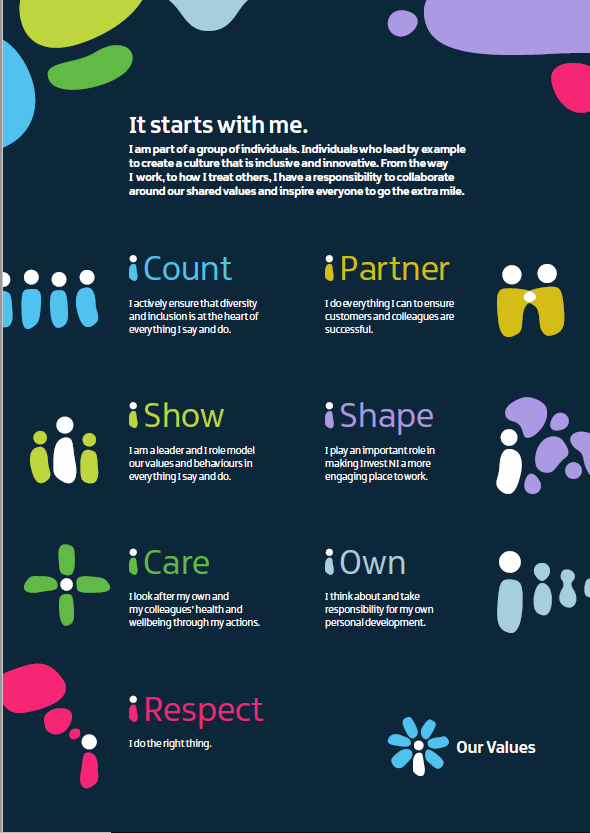 More about the Finance GroupThe Finance Group provides a range of specific and shared services across the entirety of Invest NI.  These services include financial management, planning, legal services, management and processing of claims, business appraisal, reporting, risk management and statutory financial reporting.  The ability to provide efficient, professional and effective services is a critical component of our customer experience and an essential element of delivering economic development within Northern Ireland. More about Legal ServicesInvest NI has a small Legal Services Team made up of two In-House Legal Advisors.The Invest NI Legal Team are responsible for the provision of legal advice and guidance to Invest NI and the management of Invest NI’s legal services contract with external law firms.Key information about the In-House Legal Advisor roleRoleReporting to the Executive Director. Finance, the post holder is Head of the Legal Team and will undertake a varied role of providing Legal advice and guidance across the organisation. This role has line management responsibility for one Legal Advisor at Deputy Principal Grade and a Staff Officer.Key ResponsibilitiesThe post holder will act as In-House Legal Advisor to Invest NI.  The duties involved will include:Providing clear, accurate and authoritative advice on all aspects of legal matters relating to the functions of Invest NI;Assisting with the negotiation, drafting and implementation of commercial contracts for investment, with customers and partners in a range of areas including business expansion projects, research & development projects, skills enhancement projects and land and property transactions,Providing practical advice and guidance on issues relating to existing investment contracts including, change of control, breach of contract and business solvency,Utilising external legal advice, including Counsel opinion, as appropriate to augment internal capacity and expertise across a range of legal areas including employment law, data protection, EU legislation and relevant international law. Leading the in-house legal team to deliver services to Invest NI personnel across the globe.Assisting with any tendering process for appointing external legal advisors as and when required;Managing the relationship with the external legal advisors and in particular managing arrangements:for monitoring the performance of the external legal advisors including carrying out periodic reviews; andensuring that external legal advisors’ billings are appropriate and reasonable; Liaising with external legal advisors which includes instructing on projects, interfacing on complex or sensitive matters and reporting on/discussing legal advice received with Invest NI/staff/teamsEnsuring that the integrity of Invest NI’s suite of standard template legal documents is maintained and that it is periodically updated in the light of developments in law and practice;	 Participating in policy formulation and decision-making.SELECTION PROCESSApplication FormsTo ensure equality of opportunity for all applicants:Only completed applications on the application form will be accepted;CVs or any other supplementary material in addition to completed application forms will not be accepted;Application forms must be completed in Arial size 10 fontThe space available on the application form is the same for all applicants and must not be altered or re-formatted;When submitting your completed application form electronically, you must ensure that it is sent via email as an attachment (either as a PDF or Microsoft Word document only). Forms sent via any other online method or converted into any other digital format, or which Invest NI deems unsafe to open, will not be accepted;Applications which are received after the closing date and time will not be accepted. Other points to note:You should ensure you provide evidence of your experience on your application form, giving length of experience, examples and dates as required. Please refer to the Privacy Notice in this Information Booklet for information as to how your personal data will be processed, stored and shared by Invest NI. It is not sufficient to simply list your duties and responsibilities.Invest NI will not make assumptions from the title of your post or the title of an individual assignment quoted as to the skills and experience gained.It is vital that you highlight your specific role and contribution by using actual examples to illustrate your experience against the criteria.All applications for employment are considered strictly on the basis of merit.Completed applications, which demonstrate the experience and skills sought, must be submitted by email to monitoringofficer@investni.com by 12:00 noon BST on Thursday 6th October 2022. ShortlistingA shortlist of candidates for assessment and interview will be prepared on the basis of the information contained in the application. Responses in your application form should demonstrate how and to what extent you satisfy each of the criteria outlined.  Applications will be shortlisted against Selection Criteria 1, 2 and 3.Invest NI will not make assumptions from the title of the applicant’s post or the nature of the organisation as to the skills and experience gained, and it is not appropriate simply to list the various posts that an applicant has held.Application forms which do not provide the necessary detailed information in relation to the knowledge, skills and criterion required will be rejected. Interview and AssessmentShortlisted candidates will be invited to an assessment and interview scheduled to take place on week commencing 24th October 2022.Given current Covid-19 restrictions, interviews and assessments may be undertaken in a virtual environment. Further details will be provided to those candidates successful at shortlisting. It may not be possible to offer alternative datesThe selection panel will assess candidates against the interview and/or assessment criteria as appropriate.  Please note a second stage interview may be required.The panel’s decision at every stage of the selection process is final.ADDITIONAL INFORMATIONTravelIt is not Invest NI’s policy to pay travel expenses to any candidate attending interview unless their journey is from outside Northern Ireland or the Republic of Ireland.  For these candidates, expenses will be payable only for flight or ferry crossings to a maximum of £100, on presentation of valid receipts, and only for attendance at final interviews.CanvassingCanvassing in any form is not allowed.TERMS AND CONDITIONSAppointment The person appointed will be expected to take up the position as soon as possible.  All other terms and conditions remain unaffected.Prior to taking up his/her new duties, the successful candidate must:Supply a copy of his/her birth certificateEnter into an agreement setting out the terms of his/her appointment.Hybrid working and Hours of WorkInvest NI employees have hybrid working arrangements.We believe that these arrangements optimise the staff working experience as well as ensuring that we deliver our exceptional service and contribution to building the NI Economy.Currently, Invest NI employees work at least two days per week in the office and the remainder at home.  The standard working hours are 37 per week, Monday to Friday, and Invest NI operates a flexible working scheme.  Further details of this scheme will be made available to you upon joining the organisation. Employees will be required from time to time to work outside normal working hours to fulfil the demands of the role.Reference / Vetting RequirementsAppointment is subject to receipt of two satisfactory references.  The successful candidate will also be required to be cleared to Standard background check carried out by Access NI.Invest NI will organise a Criminal Record Check on successful applicants to be carried out by AccessNI. The category of AccessNI check required for this post is Basic Disclosure Certificate. You should not put off applying for a post because you have a conviction and any disclosure will be seen in the context of the job description, the nature of the offence and the responsibility for the care of existing clients and employees. We deal with all criminal record information in a confidential manner and in accordance with our Privacy Standard.  Information relating to convictions is destroyed after a decision is made.More information can be found on http://www.accessni.gov.uk/. Applicants who are being considered for appointment will be asked to complete the AccessNI application form. Please note that a request to complete this form should not be seen as a guarantee of an offer of appointment. Failure to complete the application form and return it within the specified time will be regarded as ‘no longer interested in the position’ and your application will be withdrawn.Criminal Record information is subject to the provisions of the Rehabilitation of Offenders (NI) Order 1978. A copy of Invest NI’s Policy on the Recruitment of Ex-Offenders is available upon request.Conflicts of Interest Candidates must note the requirement to declare areas of actual, potential or perceived conflict with the interests of Invest NI.  The successful candidate will be required to make such declarations upon offer of employment and annually thereafter for Invest NI’s consideration. The successful candidate will be required to abide by the rules adopted by Invest NI in relation to private interest and possible conflict with public duty; the disclosure of official information; and political activities. ProbationThe successful appointee will be subject to a 10 month probationary period.  At the end of this period, subject to satisfactory performance and attendance they will be confirmed in post.  If their performance, conduct or attendance during this period is not satisfactory the appointment may be terminated.Annual Leave ArrangementsThe leave year runs from 1 February – 31 January.  In addition to 12 Public and Privilege holidays, your annual leave entitlement is 25 days per annum.  Leave entitlement in the period prior to the start of the new leave year is calculated on a pro-rata basis.PensionsAll staff are eligible to join the Principal Civil Service Pension Scheme Northern Ireland (PCSPSNI).Further detailed information, booklets are available via the Civil Service Pensions website at: http://www.dfpni.gov.uk/civilservicepensions-ni/indexAny further queries about pension arrangements for new appointees to Invest NI should be addressed with Civil Service Pensions Branch.Learning and DevelopmentInvest NI is an Investors in People accredited organisation and is committed to supporting staff to reach their full potential.  Invest NI actively develops all staff and invests significantly in training and development for business success and growth.  This includes on-the-job training, external training and, where appropriate, further education.Other benefitsInvest NI has a range of policies designed to assist staff achieve a Work / Life Balance, including flexible working practices (for example parental leave), provision of special leave for emergencies and employee welfare services.Invest NI staff also have access to a number of schemes including Employers For Childcare, Healthcare, Cycle to Work, and Annual Commuter Travel Card.No Smoking PolicyInvest NI operates a no smoking policy in all its offices.EQUALITY OF OPPORTUNITYInvest NI is committed to a policy of Equality of Opportunity in its employment practices and aims to ensure that no actual or potential job applicant or Staff Member is discriminated against, either directly or indirectly, on the grounds of gender, gender reassignment, marital (or civil partnership) status, disability, race, community background or political persuasion, age, dependents, sexual orientation, pregnancy and maternity or Trade Union membership.Each person shall have equal opportunity for employment, training and advancement in Invest NI on the basis of ability, qualifications and performance.  This maximises the effective use of human resources in the best interests of both the organisation and the individual.Invest NI is committed to equality of opportunity and welcomes applications from suitably qualified people from all sections of the community.  To facilitate Equality of Opportunity Invest NI offers a range of family friendly policies which reduce barriers to combining work and family commitments. To help ensure that we are meeting our Equality of Opportunity obligations, Invest NI monitors the composition of staff and applicants.  This monitoring helps to assess whether any of our policies, procedures or activities are operating to the detriment of any particular grouping within our diverse society. Therefore the monitoring form included with your application form is regarded as part of your application and should be completed and returned.The monitoring form will not be shown to the selection panel. It will be separated from the application form by the monitoring officer, and transferred to a computer based monitoring system.  There it will be protected, access restricted and used strictly in line with good practice procedures. Invest NI is an Equal Opportunities EmployerINTERVIEW GUIDANCEIf this is your first experience of a criterion-based interview, bear in mind that it does not require you to:• talk through previous jobs or appointments from start to finish;• discuss your background and experience at a general level; or• provide any information that is not relevant to the post for which you are applying.A criterion-based interview does however require you to:• focus exclusively on the criteria required for effective performance in the role; and• provide specific examples of your experience in relation to the required criteria. In preparation for the interview you may wish to think about having a clear structure for each of your examples, such as:• Situation – outline the situation;• Task - what was your objective, what were you trying to achieve;• Action - what did you actually do, what was your unique contribution;• Result - what happened, what was the outcome, what did you learn.It is strongly recommended that you familiarise yourself with the criteria outlined in this pack. The interview panel will ask you to provide specific examples from your past experience in relation to each of the criteria areas.You should therefore come to the interview prepared to discuss in detail a range of examples which best illustrate your skills and abilities in each criteria area. You may draw examples from any area of your work / life experiences.PRIVACY NOTICE – JOB APPLICANTS WHO WE ARE – THE DATA CONTROLLER‘We’ are Invest Northern Ireland, a public body registered at Bedford Square, Bedford Street, Belfast, BT2 7ES.We are the “Controller” for the purposes of data protection law. This means that we are responsible for deciding how we hold and use personal information about you. You are being sent a copy of this privacy notice because you are applying for work with us (whether as an employee, worker or contractor). It makes you aware of how and why your personal data will be used, namely for the purposes of the recruitment exercise, and how long it will usually be retained for. It provides you with certain information that must be provided under the UK General Data Protection Regulation (GDPR).DATA PROTECTION PRINCIPLESWe will comply with data protection law and principles, which means that your data will be: Used lawfully, fairly and in a transparent way.Collected only for valid purposes that we have clearly explained to you and not used in any way that is incompatible with those purposes.Relevant to the purposes we have told you about and limited only to those purposes.Accurate and kept up to date.Kept only as long as necessary for the purposes we have told you about.Kept securely.WHAT INFORMATION DO WE HOLD AND HOW DO WE OBTAIN IT?In connection with your application for work with us, we will collect, store, and use the following categories of personal information about you:The information you have provided to us in your application form.The information you have provided on our application form, including name, title, address, telephone number, personal email address, date of birth, gender, employment history, qualifications.Any information you provide to us during an interview and the results of any written or online selection tests.We may also collect, store and use the following "special categories" of more sensitive personal information:Information about your race or ethnicity, religious beliefs, sexual orientation and political opinions.Information about your health, including any medical condition, health and sickness records.Information about criminal convictions and offences.How is your personal information collected?We collect personal information about candidates from the following sources:You, the candidate.Any recruitment agency, involved in your recruitment. The recruitment agency may provide us with a copy of your CV and contact details.Access NI.Your named referees, from whom we collect the following categories of data: references if you are successful.How we will use information about youWe will use the personal information we collect about you to:Assess your skills, qualifications, and suitability for the role.Carry out background and reference checks, where applicable.Communicate with you about the recruitment process.Keep records related to our hiring processes.Comply with legal or regulatory requirements, e.g. the obligation on us not to discriminate during our recruitment process or employ someone who does not have the right to work in the UK.It is in our legitimate interests to decide whether to appoint you to the role since it would be beneficial to our business to appoint someone to that role. We also need to process your personal information to decide whether to enter into a contract of employment with you. Having received your application form, we will then process that information to decide whether you meet the basic requirements to be shortlisted for the role. If you do, we will decide whether your application is strong enough to invite you for an interview. If we decide to call you for an interview, we will use the information you provide to us at the interview to decide whether to offer you the role. If we decide to offer you the role, we will then take up references and/or carry out a criminal record before confirming your appointment.If you fail to provide personal informationIf you fail to provide information when requested, which is necessary for us to consider your application (such as evidence of qualifications or work history), we will not be able to process your application. For example, if we require a credit check or references for this role and you fail to provide us with relevant details, we will not be able to take your application further.HOW WE USE PARTICULARLY SENSITIVE INFORMATIONWe will use your particularly sensitive personal information in the following ways:We will use information about your disability status to consider whether we need to provide appropriate adjustments during the recruitment process, for example whether adjustments need to be made during interview.We will use information about your race or national or ethnic origin, religious, philosophical or moral beliefs, or your sexual life or sexual orientation, to ensure lawful and meaningful equal opportunity monitoring and reporting. Information about criminal convictionsWe may process information about criminal convictions where we are legally authorised to do so. We will collect information about your criminal convictions history if we would like to offer you the role (conditional on checks and any other conditions, such as references, being satisfactory). We will carry out a criminal records check in order to satisfy ourselves that there is nothing in your criminal convictions history which makes you unsuitable for the role. AUTOMATED DECISION MAKING You will not be subject to decisions that will have a significant impact on you based solely on automated decision-making.DATA SHARINGWhy might you share my personal information with third parties?We may share information relevant to any request by you for adjustments to the recruitment process as a result of an underlying medical condition or disability with medical / occupational health professionals to enable us to identify what, if any, adjustments are needed in the recruitment process and, if you are successful, once you start work.  Our legal basis for sharing this information is that it is necessary for entry into a contract; it is in our legitimate interest to consider adjustments to enable job applicants to participate fully in the recruitment process and it is necessary to comply with our legal obligations. We may share your personal data that is relevant, where appropriate, with our legal and other professional advisors, in order to obtain legal or other professional advice about matters related to you or in the course of dealing with legal disputes with you or other job applicants. Our legal grounds for sharing this personal data are that it is in our legitimate interests to seek advice to clarify our rights and obligations and appropriately defend ourselves from potential claims; it is necessary to comply with our legal obligations / exercise legal rights in the field of employment and it is necessary to establish, exercise or defend legal claims. We may share your right to work documentation with the Home Office, where necessary, to enable us to verify your right to work in the UK. Our legal ground for sharing this personal data is to comply with our legal obligation not to employ someone who does not have the right to work in the UK. DATA SECURITYInvest NI maintains an Information Security Management System certified to the international security standard ISO 27001 to protect the confidentiality, integrity and availability of corporate information, including your personal data. We have put in place appropriate security measures to prevent your personal information from being accidentally lost, used or accessed in an unauthorised way, altered or disclosed. These include physical and administrative security measures at our offices, firewalls and continuously updated anti-virus programmes and encrypted storage. In addition, we limit access to your personal information to those employees, agents, contractors and other third parties who have a business need-to-know. They will only process your personal information on our instructions and they are subject to a duty of confidentiality. We have put in place procedures to deal with any suspected data security breach and will notify you and any applicable regulator of a suspected breach where we are legally required to do so.Our Company data is stored in the following locations:On ICT systems located in Invest NI Belfast and Newry Offices.Locked filing cabinets.Secure Off Site Storage.DATA RETENTION How long will you use my information for?We will retain your personal information for a period of 3 years after we have communicated to you our decision about whether to appoint you to role. We retain your personal information for that period so that we can show, in the event of a legal claim, that we have not discriminated against candidates on prohibited grounds and that we have conducted the recruitment exercise in a fair and transparent way. After this period, we will securely destroy your personal information in accordance with our data retention policy.If we wish to retain your personal information on file, on the basis that a further opportunity may arise in future and we may wish to consider you for that, we will write to you separately, seeking your explicit consent to retain your personal information for a fixed period on that basis.YOUR RIGHTSUnder certain circumstances, by law you have the right to:Request access to your personal information (commonly known as a "data subject access request"). This enables you to receive a copy of the personal information we hold about you and to check that we are lawfully processing it.Request correction of the personal information that we hold about you. This enables you to have any incomplete or inaccurate information we hold about you corrected.Request erasure of your personal information. This enables you to ask us to delete or remove personal information where there is no good reason for us continuing to process it. You also have the right to ask us to delete or remove your personal information where you have exercised your right to object to processing (see below).Object to processing of your personal information where we are relying on a legitimate interest (or those of a third party) and there is something about your particular situation which makes you want to object to processing on this ground. You also have the right to object where we are processing your personal information for direct marketing purposes.Request the restriction of processing of your personal information. This enables you to ask us to suspend the processing of personal information about you, for example if you want us to establish its accuracy or the reason for processing it.Request the transfer of your personal information to another party. If you want to review, verify, correct or request erasure of your personal information, object to the processing of your personal data, or request that we transfer a copy of your personal information to another party, please contact us as at dpo@investni.com.Note too that you have the right to make a complaint at any time to the Information Commissioner’s Office (ICO), the UK supervisory authority for data protection issues.  Details of how to contact the ICO can be found on its website: http://ico.org.uk 